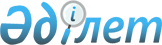 О признании утратившим силу нормативного правового актаРешение акима Благодарного сельского округа города Актобе Актюбинской области от 25 декабря 2015 года № 6      В соответствии со статьей 35 Законом Республики Казахстан от 23 января 2001 года "О местном государственном управлении и самоуправлении в Республике Казахстан", статьей 10-1 Закона Республики Казахстан от 10 июля 2002 года "О ветеринарии" и на основании представления руководителя Актюбинской городской территориальной инспекции Комитета ветеринарного контроля и надзора Министерства сельского хозяйства Республики Казахстан от 24 декабря 2015 года № 5-2/462 аким Благодарного сельского округа РЕШИЛ:

      1. Признать утратившим силу решение акима Благодарного сельского округа города Актобе от 10 июня 2014 года № 1 "Об установлении ограничительных мероприятий на территории села Ульке Благодарного сельского округа" (зарегистрированное в реестре государственной регистрации нормативных правовых актов за № 3947, официально опубликованое 17 июня 2014 года в областной газете "Актюбинский вестник" и ИПС "Адилет" 19 июня 2014 года).

      2. Контроль за исполнением настоящего решения оставляю за собой.


					© 2012. РГП на ПХВ «Институт законодательства и правовой информации Республики Казахстан» Министерства юстиции Республики Казахстан
				
      Аким Благодарного сельского округа

Б.Дарин
